STORED PROCEDUREBirden fazla işlemi, paketlenmiş bir halde bir tek komut ile çalıştırmamız gerektiğinde stored prosedürler kullanılır.Prosedürlerin içinde her türlü Transact-SQL deyimi bulunabilir.Ağ bazlı uygulamalarda, ağ trafiğini azaltır.Genel ifade:CREATE: oluşturmakALTER : nesne yapısını değiştirmekDROP : nesneyi silmekCREATE PROCVeyaCREATE PROCEDURECREAT PROC prosedürAdıvarsaParametrelerAS….Sql deyimleri….GoÖrnek:İki hesap arasında para transferi yapan bir prosedür oluşturunuz. Bakiye sıfırın altına inerse “bakiye yetersiz” mesajı versin, sıfırın altına düşmüyorsa para transferi gerçekleşsin.Kullanacağım parametrelerGönderici hesabın nosuAlıcı hesabın nosuGönderilen para miktarıCREATE PROC sp_para_gonder@gonderen varchar(10),@alici varchar(10),@para MoneyAS….Para gönderen kodu yaz.….GoIF (gönderenin bakiyesi)>=@para	Parayı gönderELSE	“bakiye yetersiz” mesajı ver.IF (select bakiye from hesaplar where hesapno=@gonderen)>=@para-- gönderenin parasını azaltBegin	Update hesaplar set bakiye=bakiye-@para where hesapno=@gonderen-- alıcının parasını artırUpdate hesaplar set bakiye=bakiye+@para where hesapno=@aliciEndELSE	Print ‘bakiye yetersiz’Yukarıdaki iki kodu birleştirelimCREATE PROC sp_para_gonder@gonderen varchar(10),@alici varchar(10),@para MoneyASIF (select bakiye from hesaplar where hesapno=@gonderen)>=@paraBegin	Update hesaplar set bakiye=bakiye-@para where hesapno=@gonderenUpdate hesaplar set bakiye=bakiye+ @para where hesapno=@aliciEndELSE	Print ‘bakiye yetersiz’Go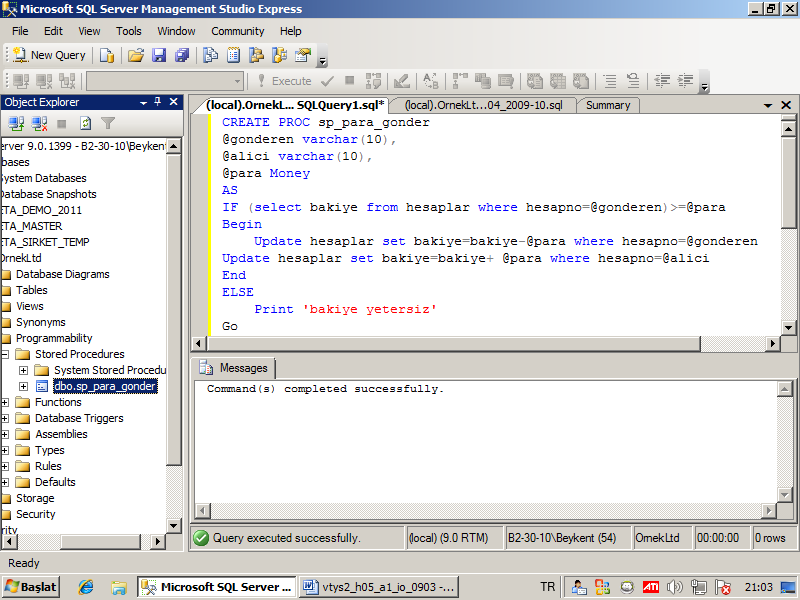 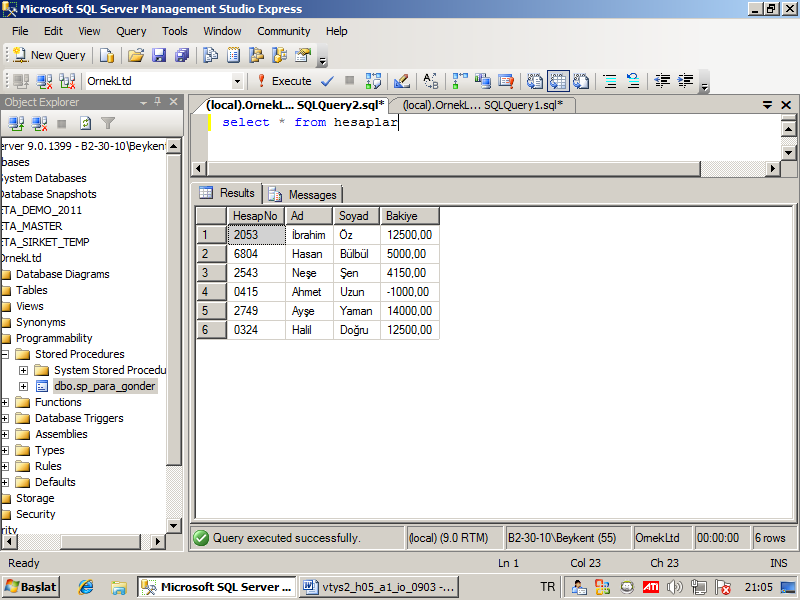 Yukarıdaki prosedürü çalıştırarak 0324 nolu hesaptan 6804 nolu hesaba 12000 değerini gönderiniz.EXEC sp_para_gonder ‘0324’, ‘6804’, 12000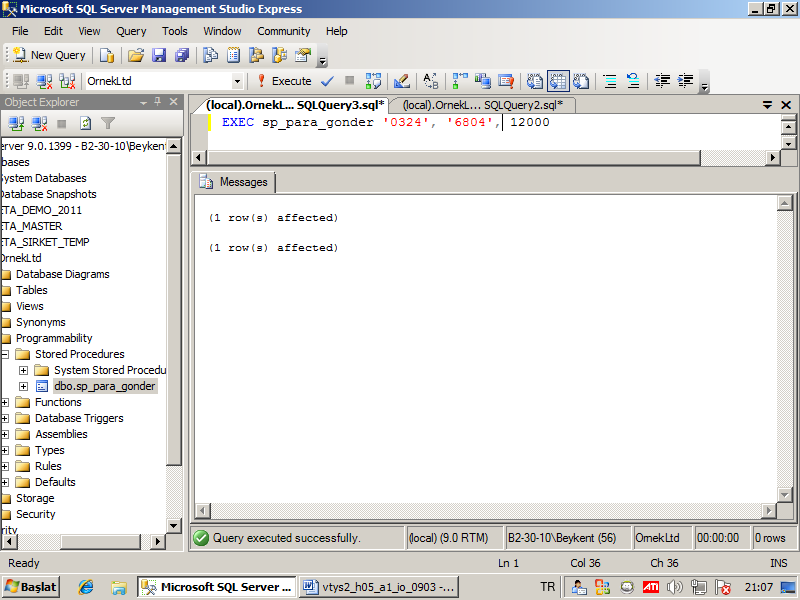 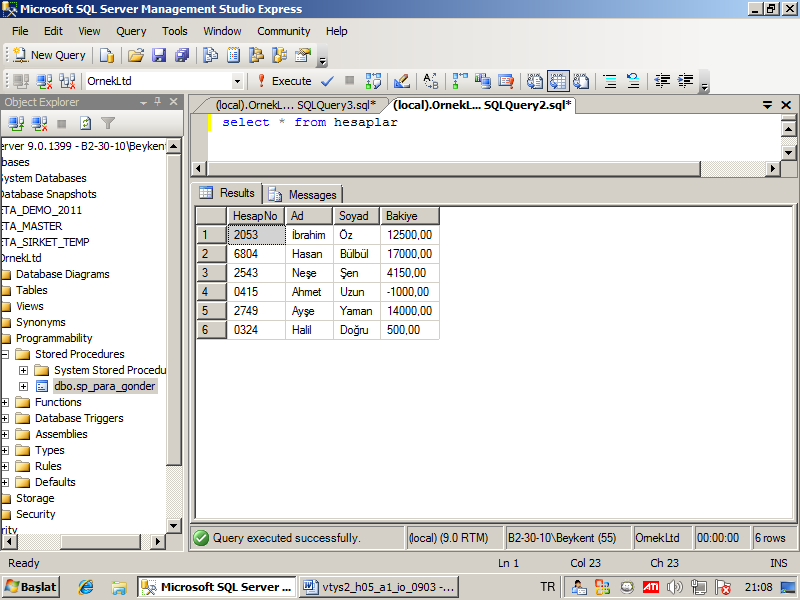 Örnek:Yukarıdaki prosedürü kullanarak 0324 nolu hesaptan 2053 nolu hesaba 1000 değerini gönderiniz.EXEC sp_para_gonder ‘0324’,’2053’,1000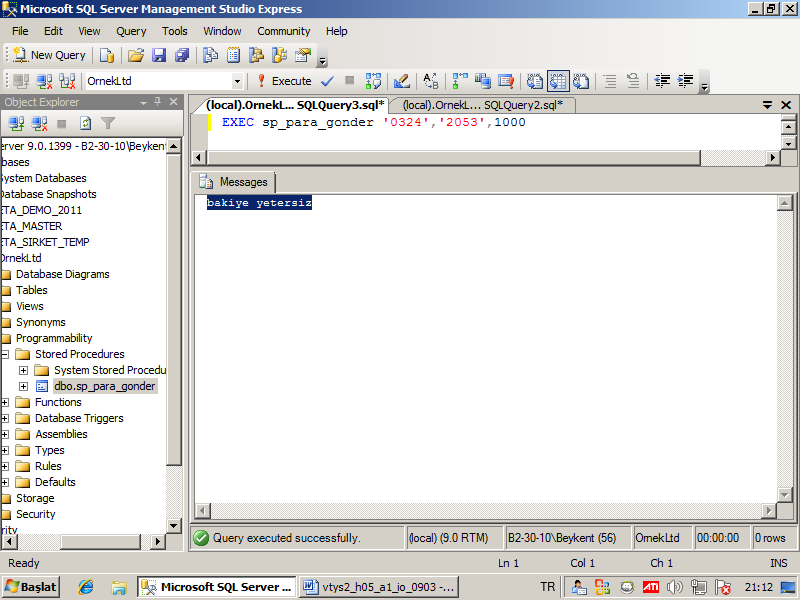 Yukarıdaki EXEC deyimi parametre isimleri kullanarak yazılabilir. Bu durumda parametre sıralaması önemli değildir.EXEC sp_para_gonder @gonderen=‘0324’, @alici=’2053’, @para=1000VeyaEXEC sp_para_gonder @para=1000, @gonderen=‘0324’, @alici=’2053’Parametreye varsayılan değer atayalım@parametre veritipi = değerYukarıdaki prosedürdeki parametreye varsayılan değer atayalım.ALTER PROC sp_para_gonder@gonderen varchar(10)=NULL,@alici varchar(10)=NULL,@para Money=0ASIF (select bakiye from hesaplar where hesapno=@gonderen)>=@paraBegin	Update hesaplar set bakiye=bakiye-@para where hesapno=@gonderenUpdate hesaplar set bakiye=bakiye+ @para where hesapno=@aliciEnd ELSE	Print ‘bakiye yetersiz’Go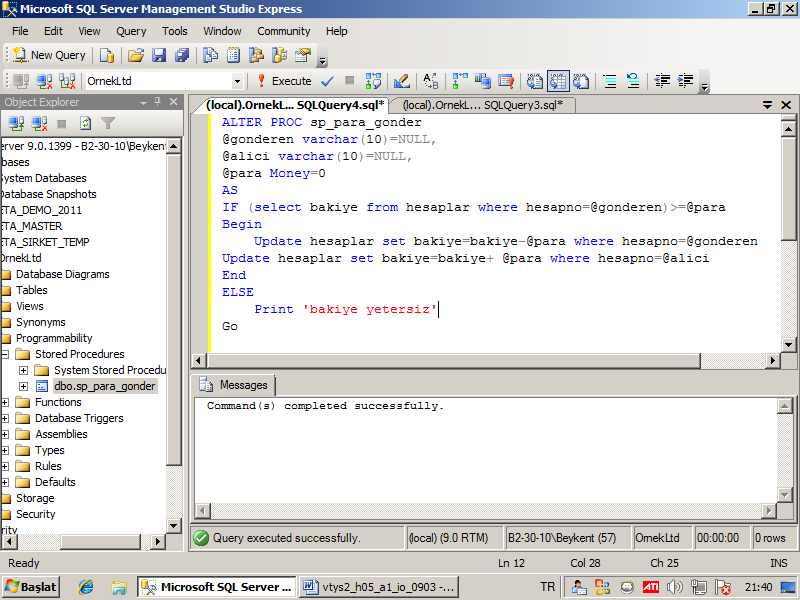 EXEC sp_para_gonderEXEC sp_para_gonder ‘0324’Örnek:Verilen bir hesap numarasının bakiyesini artırıp azaltan bir prosedür yazınız. Kullanacağımız parametreler, hesap_no,para miktarı ve işlem kodu (işlem kodu 1 azalt değilse artır)CREATE PROC sp_bakiye_artir_azalt@hesap_no varchar(10),@para Money,@islem_kodu tinyint=1ASIF @islem_kodu=1	Update hesaplar set bakiye=bakiye-@para where hesapno=@hesap_noELSE	Update hesaplar set bakiye=bakiye+ @para where hesapno=@hesap_noGo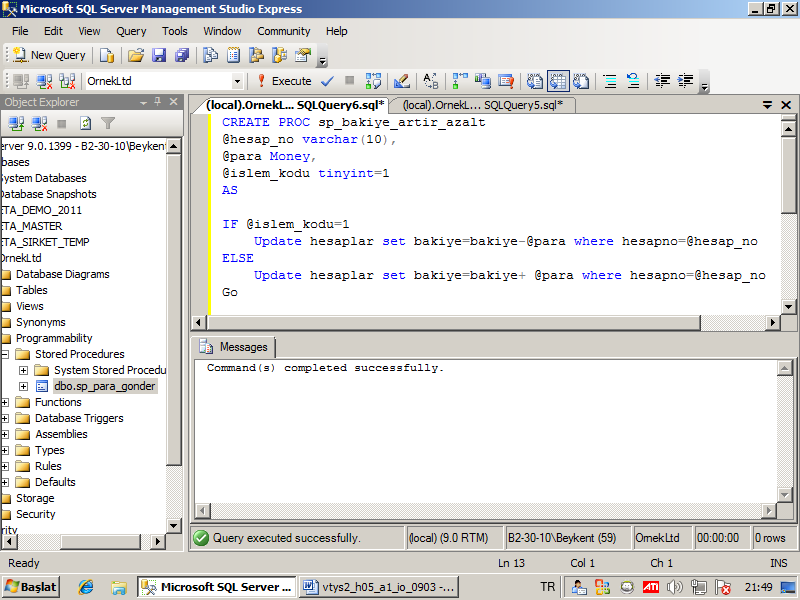 2543 nolu hesabın bakiyesini 1000 azaltEXEC sp_bakiye_artir_azalt @hesap_no=’2443’, @para=1000, @islem_kodu=1VeyaEXEC sp_bakiye_artir_azalt @hesap_no=’2543’, @para=1000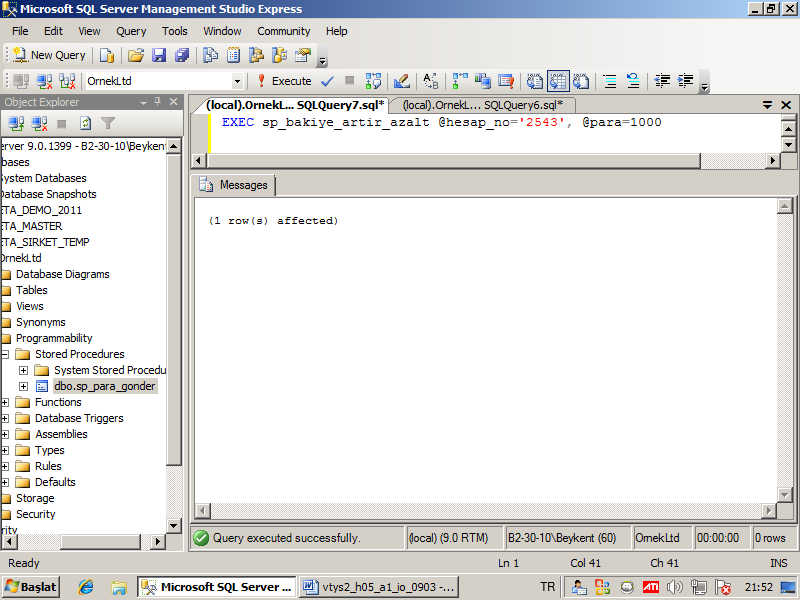 2543 nolu hesabın bakiyesini 1000 artırEXEC sp_bakiye_artir_azalt @hesap_no=’2543’, @para=1000, @islem_kodu=0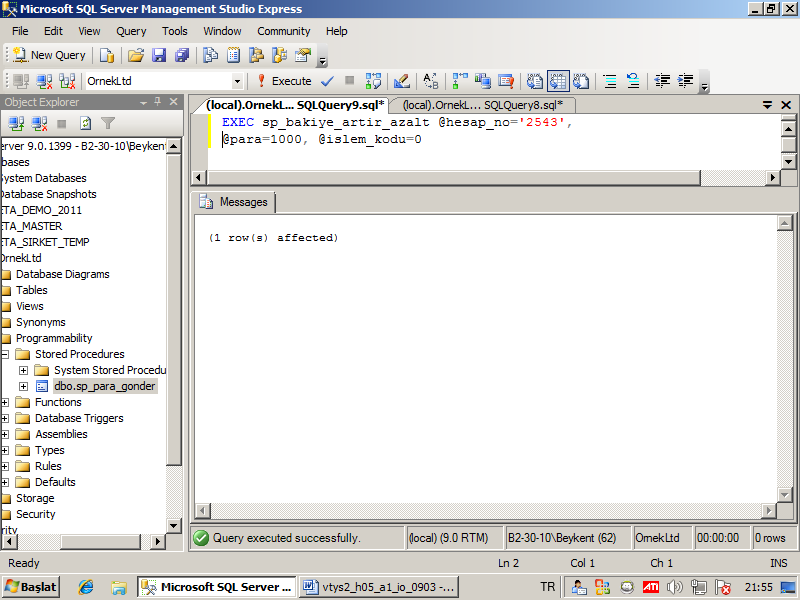 